Приложение 2к Положению о функционировании программы «Гарант качества» с целью соблюдения стандартов качества обслуживаниякорпоративных клиентов в ЗАО «МТБанк»ПРИМЕРНАЯ ФОРМАЗАЯВЛЕНИЯ НА ПРЕДОСТАВЛЕНИЕ СКИДКИНА БУМАЖНОМ НОСИТЕЛЕ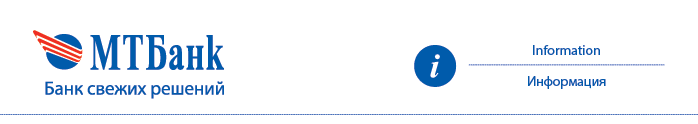 Заявление на предоставление скидки по программе «Гарант качества»_____________________________________________________________________________________ 
(полное наименование юридического лица)в лице 	______________________________________________________________________________ 
(должность, ФИО)Прошу предоставить скидку по пункту _____ Стандарта качества услуг
в установленном размере и на определенный Банком срок.☐ ознакомлен(-а) со Стандартом качества услуг по программе «Гарант качества».Подробное описание проблемной ситуации:_____________________________________________________________________________________
_____________________________________________________________________________________
_____________________________________________________________________________________
_____________________________________________________________________________________
_____________________________________________________________________________________
☐ информировать о ходе решения вопроса по электронной почте:
______________________________________@_________________Подпись ________________/ ________________________________/ 
                              М.П.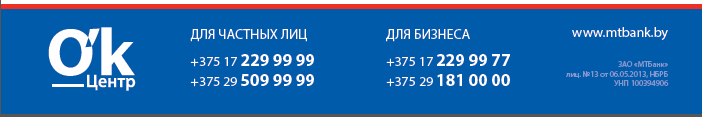 Приложение 3к Положению о функционировании программы «Гарант качества» с целью соблюдения стандартов качества обслуживаниякорпоративных клиентов в ЗАО «МТБанк»ПРИМЕРНАЯ ФОРМА ЗАЯВЛЕНИЯНА ПРЕДОСТАВЛЕНИЕ СКИДКИДЛЯ ПРЕДОСТАВЛЕНИЯ ПОСРЕДСТВОМ КЛИНТ(ИНЕТЕРНЕТ)-БАНКА Заявление на предоставление скидки по программе «Гарант качества»Прошу предоставить скидку по пункту _____ Стандарта качества услуг
в установленном размере и на определенный Банком срок.Ознакомлен(-а) со Стандартом качества услуг по программе «Гарант качества».Подробное описание проблемной ситуации:___________________________________________________________________________
___________________________________________________________________________
___________________________________________________________________________
___________________________________________________________________________
___________________________________________________________________________
Прошу информировать о ходе решения вопроса по электронной почте: ___________________________@_________
